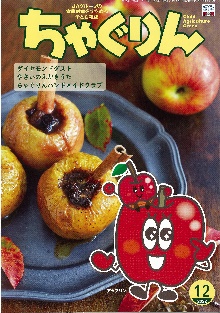 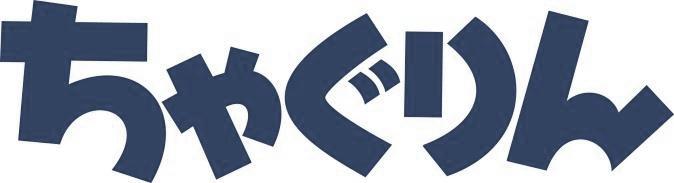 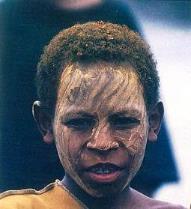 ◇対象：社会科（３年生・５年生）今回の記事は、「ナガイモ」です。ダイコンやリンゴのようにスーパーマーケットで目立つ農産物ではないですが、１年間長期保存する方法やナガイモの特性に合わせた農機具の視点から授業で取り上げてみましょう。子供たちの主体的な学びを引き出すことができます。１：長期保存の工夫　（５年生　社会科 我が国の食料生産）授業では、子供たちにナガイモを見せることから始めます。そして次のように問いかけます。「ナガイモは１年中手に入ります。でも、収穫できるのは、１１月から翌年の３月までです。農家ではどんな工夫をしていると思いますか。」子供たちは、冷蔵庫に入れて保存をするということには、すぐに気がつくでしょう。ここからがポイントです。「できるだけ美味しく保存するために、どんな工夫をしていると思いますか。」と聞きます。ここで、子供たちが考え始めます。「掘り起こしたらすぐに入れる。」「中には、よく洗って土がついてないようにして保存した方が良い。」という意見が出てくるかもしれません。土を落とすときに傷がついてしまったら、そこから傷むかもしれない、そういった対話を進めることが大切です。「では、『ちゃぐりん』の記事で、農家の工夫を見つけてみましょう。」と促せば、子供たちは記事を一生懸命に読みます。これが主体的な学びのひとつの姿といえます。土をつけたまま保存することで、味や品質を落とすことなく長い期間保存することができる、これが分かった子供たちは、他にも野菜や果物を保存する方法にはどんなものがあるのかな、と問いを持ちます。そこから探究的な学びが始まります。各自が調べたことを紹介し合うようにするといいでしょう。また、「おがくずを入れた箱につめて出荷」する理由も調べてみるとおもしろいです。２：地域の農業に使う道具・昔の道具　（３年生　社会科 地域の農業・昔の暮らし）『ちゃぐりん』の記事には、ナガイモを洗う洗浄機や、ナガイモを掘り出すトレンチャーという機械が登場します。子供たちはこうした機械に大変興味を持つことでしょう。この記事をきっかけに、農機具を教材にして学習を進めることができます。いくつかの展開が考えられますが、ここでは３つの例を紹介します。１つ目は、『ちゃぐりん』の記事を紹介した後、昔はどうしていたのだろうかということで、昔の道具についての学習につなげていく展開です。地域の農業に関わる昔の道具や農機具をよりくわしく調べたり、博物館で実物を見学したりする活動へ出かけてもよいでしょう。２つ目は、ナガイモが土の中で育っている様子を子供たちに紹介した後、ナガイモを傷つけずに取り出すためにはどんな機械があると良いかということを考える展開です。そこから『ちゃぐりん』の記事につなげていきます。さらに、地域の農業で活躍する農機具を調べる活動に発展させていきます。３つ目は、『ちゃぐりん』の記事を読んだ後、他にはどんな野菜や果物を洗う機械や土の中から農作物を掘り出す機械があるのかということを調べ、そこに共通するポイントを見つけていく展開です。レンコンやゴボウの産地では、地元のＪＡの方に教えてもらうようにすると学習が深まります。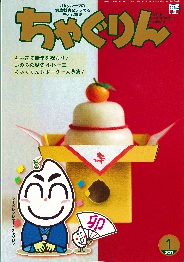 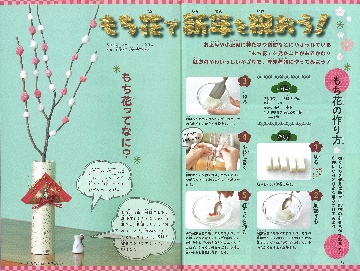 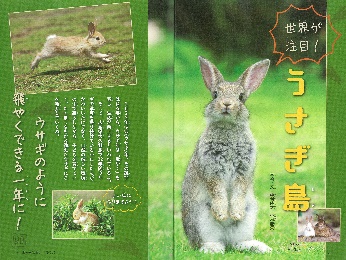 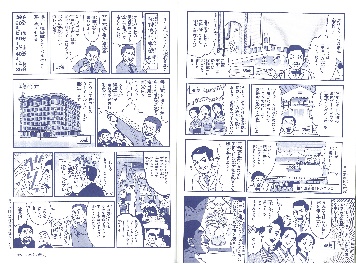 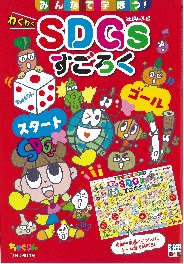 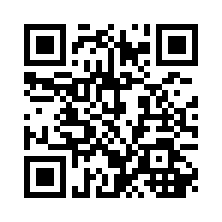 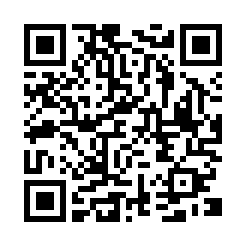 